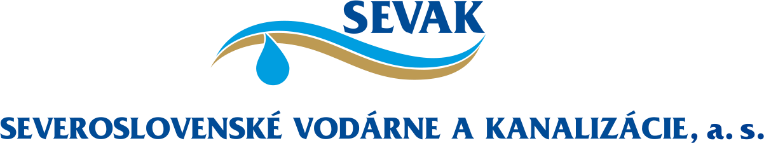 	VŠEOBECNÉ USTANOVENIAZneškodňovanie odpadovej vody, srvátky a odpadu (ďalej len obsah cisterny) dovážaných do ČOV cisternami sa riadi nasledovnými zákonmi: Zákonom o odpadoch                 č. 79/2015 Z. z. a o zmene a doplnení niektorých zákonov v znení neskorších predpisov, Vyhláškou MŽP SR                č. 365/2015 Z. z., ktorou sa stanovuje katalóg odpadov,  Zákonom o vodách č. 364/2004 Z.z. a o zmene zákona SNR č.372/1990 Zb. o priestupkoch v znení neskorších predpisov,  Zákonom č. 442/2002 Z.z.  o verejných vodovodoch a verejných kanalizáciách a Zákonom č. 39/2007 o veterinárnej starostlivosti v súlade s Nariadením EPaR č.1069/2009.Tieto obchodné podmienky (ďalej OP) definujú pravidlá v podmienkach dodávateľa Severoslovenské vodárne a kanalizácie a.s. (ďalej SEVAK) pri zneškodňovaní obsahu cisterny dovážaného do ČOV na základe uzatvorených zmlúv.Objednávateľ je dopravca obsahu cisterny, s ktorým má dodávateľ uzavretú zmluvu. Pôvodca je osoba, činnosťou ktorej vznikol obsah cisterny.  Dopravca je osoba, ktorá obsah cisterny do ČOV dováža.      IDENTIFIKÁCIA  OBSAHU CISTERNY A URČOVANIE MNOŽSTVA  Identifikáciu obsahu cisterny, pridelenie správneho katalógového čísla odpadu v „Sprievodnom lístku na zneškodnenie odpadu“ (ďalej len SL) a v prípade dovozu vedľajších živočíšnych produktov (ďalej len VŽP) „kategórie 3e“ – srvátky v  „Zbernom liste“ (ďalej len ZL) vykonáva pôvodca. Zadanie množstva v m3  a kontrolu zaradenia odpadu do správnej kategórie vykonáva dopravca. Pôvodca aj dopravca potvrdia správnosť údajov svojimi podpismi.         POVINNOSTI A ZODPOVEDNOSŤ DOPRAVCU A PôVODCU  3.1.   Dopravca je povinný:skontrolovať pred prevzatím odpadu správnosť zaradenia podľa jeho druhu a správnosť vyplnenia SL alebo ZL. Prevzatím odpadu od pôvodcu je za obsah cisterny zodpovedný dopravca.kontaktovať pred vjazdom vozidla do areálu ČOV obsluhu na tel. čísle uvedenom na vstupnej bráne; vjazd na ČOV je povolený iba za prítomnosti obsluhy.jazdiť v  areáli ČOV s vozidlom iba po vyhradených komunikáciách a riadiť sa pokynmi obsluhy ČOV.pred vypustením odpadu odovzdať vyplnený SL alebo ZL obsluhe ČOV a dovezený odpad vypustiť na určenom mieste za prítomnosti obsluhy.bezodkladne zabezpečiť vyčistenie priestoru, ak dôjde k rozliatiu alebo k znečisteniu plôch na ČOV dovezeným odpadom a informovať o uvedenom obsluhu. 3.2.    Pôvodca je v súlade s čl. 2 povinný pravdivo uviesť údaje o vyprodukovanom odpade, resp. o obsahu cisterny            a údaje uviesť na SL resp. na ZL.   3.3.     Pôvodca aj dopravca sú povinní zabezpečiť aby dovážaný odpad neobsahoval hrubé mechanické prímesi a nečistoty. V prípade nedodržania tejto požiadavky je dodávateľ oprávnený odmietnuť odber dovezeného odpadu.   Dovoz odpadu je možný iba počas pracovných dní v pondelok až piatok a v čase 7.00 – 14.00 hod. Mimo tohto času  je dovoz možný len výnimočne a to až po odsúhlasení vedúcim ČOV. 	V prípade dovozu iného odpadu ako je uvedené v Zmluve a na SL resp. ZL, obsluha ČOV má právo odmietnuť                            Kódvypustenie odpadu a dovozca má povinnosť opustiť areál ČOV aj s dovezeným odpadom.    V prípade opakovania porušenia bodu 3.5 SEVAK            ukončí Zmluvu s dovozcom.   Objednávateľ sa zaväzuje, že bude dovážať odpad  katalógového č. 02 07 02 - odpad z destilácie liehu   zhomogenizovaný a zbavený kôstok. Takto dovážaný odpad bude vypúšťaný za prítomnosti obsluhy ČOV cez oceľové sito do nádrže havarijného prielivu z vyhnívajúcich nádrží (to platí len pre SČOV Žilina) a do prijímajúcej stanice fekálií (to platí len pre ČOV Čadca). Obsluha ČOV skontroluje množstvo a kvalitu odpadu, a ak tento bude obsahovať pevné časti ovocia, alebo kôstky, má dodávateľ právo odmietnuť jeho zneškodnenie. Objednávateľ musí z ČOV bezodkladne odpad odstrániť na vlastné náklady.       SPôSOB STANOVENIA CENY  A platobné           PODMIENKY  4.1	Cena sa stanovuje dohodou zmluvných strán v súlade s Cenníkom výkonov a služieb dodávateľa. Ceny za zneškodnenie jednotlivých druhov dovážaných odpadov na ČOV sú zverejnené v Cenníku na webovej stránke dodávateľa.4.2.  Platobné podmienky:Ak počas trvania zmluvného vzťahu dôjde k zmene  cien, dodávateľ bude o týchto zmenách informovať na svojej internetovej stránke www.sevak.sk.  Túto cenu sa zaväzuje objednávateľ akceptovať. Ceny uvedené v zmluve sú aktuálne v čase uzatvorenia zmluvy.         K stanoveným cenám sa fakturuje daň z pridanej hodnoty podľa platných právnych predpisov.Podkladom pre zaplatenie poskytnutej služby je faktúra, ktorú dodávateľ vystaví objednávateľovi 1x za  mesiac, pokiaľ sa v zmluve nedohodne inak. Objednávateľ je povinný uhradiť faktúru vystavenú dodávateľom v lehote splatnosti do 14 dní  odo dňa doručenia faktúry. Rozhodujúcim dátumom pre posúdenie dodržania lehoty splatnosti je dátum pripísania platby na účet dodávateľa.Ak objednávateľ neuhradí faktúru v dohodnutej lehote splatnosti, je dodávateľ oprávnený uplatniť si u objednávateľa nárok na úrok z omeškania vo výške 0,03 % z nezaplatenej sumy za každý deň omeškania podľa ustanovení Obchodného zákonníka.Pri úhrade faktúry je objednávateľ povinný použiť variabilný a špecifický symbol uvedený na faktúre.V prípade neuhradenia faktúry za poskytované služby  môže dodávateľ odmietnuť poskytovanie služieb až do doby úhrady všetkých neuhradených faktúr. O odmietnutí poskytovania služieb bude dodávateľ objednávateľa informovať.   VŠEOBECNÉ PODMIENKY NA ZNEŠKODŇOVANIE DOVEZENÉHO ODPADU Dodávateľ má právo v odôvodnených prípadoch (napr. pri maximálnom prítoku množstva a znečistenia na ČOV) odmietnuť zneškodnenie odpadu v mieste plnenia uvedenom v zmluve, a to len do tej doby, pokiaľ odôvodnené prípady pominú, prípadne objednávateľovi ponúknuť zmenu miesta plnenia, ktoré je v správe dodávateľa na náklady objednávateľa. 	Dovezený odpad nesmie obsahovať obzvlášť škodlivé látky a škodlivé látky uvedené v prílohe č.1 zákona č. 364/2004 Z. z. O vodách    v platnom znení. V prípade vzniku havarijného stavu na ČOV a následne aj v recipiente v dôsledku dovozu a vypúšťania odpadových  vôd obsahujúcich látky uvedené v bode 5.2. bude  prípade preukázania viny náklady na likvidáciu havárie a  následne spôsobené škody hradiť dopravca. Obmedzenia dovozov pre jednotlivé ČOV:na ČOV Turzovka, ČOV Krásno nad Kysucou, ČOV Bytča a ČOV Rajec je možný len dovoz odpadových vôd zachytávaných vo vodotesných v žumpáchna ČOV Čadca a SČOV Žilina je možný dovoz odpadových vôd zachytávaných vo vodotesných žumpách, odpadov s kat. č. 19 07 03, 19 08 05, 02 07 02, 20 03 04 - len zachytené obsahy v mobilných WC a VŽP – neskvasenej srvátkyna ČOV Kysucké Nové Mesto a ČOV Mikšová nie je možný dovoz odpadov.  	DOBA PLNENIA, ZMENY A UKONČENIE ZMLUVY 	Zmluva sa uzatvára spravidla na dobu neurčitú a nadobúda platnosť a účinnosť dňom jej podpísania zmluvnými stranami pokiaľ nie je dohodnuté  v zmluve inak.  Zmluvu je možné meniť v písomnej forme dodatkami podpísanými oprávnenými zástupcami obidvoch zmluvných strán, ak nie je v zmluve alebo v týchto OP uvedené inak. Dodatok sa nevyžaduje pri zmene identifikačných údajov zmluvnej strany  (zmena priezviska objednávateľa, obchodného mena, korešpondenčnej adresy bankového spojenia, kontaktných údajov a pod.), kedy na zmenu postačuje jednostranné písomné oznámenie doručené druhej zmluvnej strane. 	Zmluvu je možné ukončiť dohodou, výpoveďou a  to uplynutím výpovednej lehoty. Výpovedná lehota je dohodnutá na 30 dní odo dňa doručenia písomnej výpovede. Zmluvu je možné ukončiť jednostranným odstúpením od zmluvy dodávateľom, ak objednávateľ podstatne porušuje ustanovenia zmluvy. V takomto prípade je odstúpenie od zmluvy účinné dňom jeho doručenia druhej zmluvnej strane. 	Za podstatné porušenie zmluvy sa považuje:omeškanie so zaplatením faktúry,omeškanie so zaplatením zmluvnej pokuty,ak objednávateľ neuskutočnil dovoz odpadu minimálne 1 x za rok, ak odpad obsahuje obzvlášť škodlivé a škodlivé  látky uvedené v bode 5.2.ak objednávateľ vypustí odpad do kanalizačnej siete, alebo na inom mieste ako určuje prevádzkový poriadok jednotlivých ČOV.  O ukončení zmluvy bude dodávateľ informovať príslušný Okresný úrad odbor starostlivosti o životné prostredie.   Uzatvorením tejto zmluvy sa predchádzajúca zmluva ruší.  DORUČOVANIE Všetky listiny, objednávky, dokumenty, požiadavky a oznámenia (ďalej len „PÍSOMNOSTI“) budú medzi ZMLUVNÝMI STRANAMI zabezpečované listami doručenými poštou alebo osobne alebo e-mailom, pokiaľ v  ZMLUVE, v týchto OP alebo v právnych predpisoch nie je pre určitú formu komunikácie vyhradený len určitý spôsob doručovania.Na účely doručovania sa za písomnú formu komunikácie považuje aj komunikácia prostredníctvom emailu. Ak bola PÍSOMNOSŤ zasielaná poštou, považuje sa za doručenú dňom, v ktorom ju adresát prevzal alebo odmietol prevziať, alebo dňom jej vrátenia odosielateľovi bez ohľadu na dôvod nedoručenia, ak sa uložená zásielka zaslaná na adresu podľa zmluvy/objednávky vrátila späť odosielateľovi. Ak bolo oznámenie zasielané e-mailom alebo doručované osobne v pracovný deň v čase od 8.00 hod do 14.00 hod., považuje sa za doručené v momente prenosu resp. doručenia oznámenia, inak v nasledujúci pracovný deň.ZMLUVNÉ STRANY sa zaväzujú oznamovať si navzájom akékoľvek zmeny údajov, ktoré sa ich týkajú a sú potrebné na prípadné vykonanie doručenia PÍSOMNOSTI, najmä všetky zmeny údajov týkajúcich sa uzavretej ZMLUVY, zmenu, či zánik ich právnej subjektivity, adresu ich sídla, miesta podnikania alebo bydliska, bankového spojenia, vstup do konkurzného konania, reštrukturalizácie alebo likvidácie. Ak niektorá ZMLUVNÁ STRANA nesplní túto povinnosť, nebude oprávnená namietať, že neobdržala akékoľvek OZNÁMENIE, a zároveň zodpovedá za akúkoľvek takto spôsobenú škodu. V pochybnostiach platí, že dotknutá ZMLUVNÁ STRANA zmenu preukázateľne neoznámila druhej ZMLUVNEJ STRANE.     REKLAMÁCIEReklamačné konanie sa riadi Reklamačným poriadkom (RP) dodávateľa a príslušnými predpismi. Objednávateľ prehlasuje, že sa oboznámil s RP dodávateľa. RP je k dispozícii v sídle dodávateľa  na všetkých jeho kontaktných miestach a na internetových stránkach dodávateľa.   ZMLUVNÉ POKUTY Dodávateľ je oprávnený požadovať od objednávateľa zmluvnú pokutu za :odpad dodaný objednávateľom , ktorý je určený na zneškodnenie a obsahuje látky uvedené v bode 5.2. V tomto prípade je dodávateľ oprávnený u objednávateľa požadovať úhradu zmluvnej pokuty vo výške 331 € za každý  preukázaný prípad zvlášť,ak odpad od objednávateľa prekročí najvyššiu mieru znečistenia v ukazovateľovi :  reakcia vody pH 5,5 – 9,5 bude dodávateľ oprávnený požadovať od objednávateľa úhradu zmluvnej pokuty a to :do ± 1 vo výške 16,60 €, do ± 2 vo výške  23,24 €, > 2 vo výške 33,19 €.	Podkladom pre zaplatenie zmluvnej pokuty je faktúra vystavená dodávateľom s lehotou splatnosti 14 dní odo dňa doručenia faktúry. Zaplatením zmluvnej pokuty nie je dotknuté právo dodávateľa na náhradu škody.ZÁVEREČNÉ USTANOVENIA OBJEDNÁVATEĽ vyhlasuje Dodávateľovi, že sa s obsahom týchto OP riadne oboznámil pri uzatvorení zmluvy, súhlasí s úpravou práv a povinností vyplývajúcou z týchto OP a zaväzuje sa ich dodržiavať a/alebo plniť, čo vo vzťahu k týmto OP potvrdil v Zmluve.  Objednávateľ je povinný bezodkladne písomne oznámiť dodávateľovi každú zmenu, ktorá má vplyv na plnenie zmluvy. Dodávateľ má právo preveriť všetky údaje poskytnuté objednávateľom, v prípade zistenia rozdielov  resp. poskytnutia nepravdivých údajov má dodávateľ právo údaje upraviť podľa zistenia a informovať objednávateľa. Ak sa objednávateľ k zisteným skutočnostiam nevyjadrí do 15 dní odo dňa doručenia má sa za to, že s uvedenými zisteniami a údajmi súhlasí. Tieto OP nadobúdajú platnosť a účinnosť  dňom podpisu zmluvy alebo 01.11.2023 pri existujúcej zmluve a sú neoddeliteľnou súčasťou zmluvy. Práva a povinnosti zmluvných strán, ktoré nie sú upravené zmluvou alebo OP sa riadia právnymi predpismi o odpadoch, obchodným zákonníkom a pod. Platnosť týchto OP zaniká účinnosťou nových OP. Dodávateľ upovedomí objednávateľa o nových OP a to najneskôr do 30 dní pred ich účinnosťou. V prípade, že objednávateľ nesúhlasí s novými OP a medzi zmluvnými stranami nedôjde k inej dohode, má právo objednávateľ odstúpiť od zmluvy, a to písomným oznámením doručeným dodávateľovi najneskôr 7 pracovných dní pred účinnosťou zmeny OP.                                               V Žiline, dňa 29.9.2023